BFS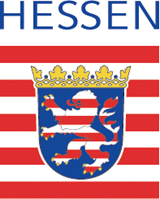 Bewerbungsformular für die zweijährige Berufsfachschule (BFS) - zum Mittleren Abschluss führend - 
Schuljahr 2021/2022 - Bewerbungsfrist bis: 31.03.2021
Bitte kreuzen Sie die gewünschte Fachrichtung/Schule an.Beachten Sie bei der Auswahl der gewünschten Schule die folgenden Einzugsbereiche: 
Berufliche Schulen in Darmstadt: Stadt Darmstadt und ehemaliger Kreis Darmstadt (Alsbach-Hähnlein, Bickenbach, Griesheim, Erzhausen, Messel, Modautal, Mühltal, Ober-Ramstadt, Pfungstadt, Roßdorf, Seeheim-Jugenheim, Weiterstadt) 
Landrat-Gruber-Schule in Dieburg: übriger Kreis Darmstadt-DieburgAngaben zur Schülerin/zum Schüler:Von der Schülerin/dem Schüler auszufüllen:Nähere Angaben zur Schülerin/zum Schüler:Angaben zum/zur Erziehungsberechtigten:Angaben zur Klassenleitung:  Mit Abgabe dieser Unterlagen wird kein Rechtsanspruch auf Aufnahme in die gewünschte Schule erlangt!
Gutachten zur Aufnahme in die zweijährige Berufsfachschule (BFS) - zum Mittleren Bildungsabschluss führend							Zugangsvoraussetzungen (nach Verordnung über die Ausbildung und die Prüfungen an zweijährigen Berufsfachschulen vom 2. Dezember 2011, ABI. 12/2011, S. 885):				Qualifizierender Hauptschulabschluss oderHauptschulabschluss mit befriedigenden Leistungen in zwei der Fächer Deutsch, Mathematik und Englisch und im dritten Fach keine schlechter als ausreichend bewertete Leistung und in allen anderen Fächern im Durchschnitt mindestens befriedigende Leistungen und ein schriftliches Eignungsgutachten der Klassenkonferenz über Lernentwicklung, Leistungsstand und Arbeitshaltung (s. unten).Die Schülerin/Der Schüler darf das 18. Lebensjahr bei Eintritt in die Berufsfachschule noch nicht vollendet haben. Die Schülerin/Der Schüler darf noch keine zweijährige Berufsfachschule in einem anderen Berufsfeld oder einer anderen Berufsrichtung mehr als ein Jahr besucht und noch keine duale Berufsausbildung absolviert haben. 		
Nur zu 2. Die Schülerin/der Schüler ist lt. Beschluss der Klassenkonferenz vom                   geeignet für den 
Übergang in die zweijährige Berufsfachschule.
Rücklaufbogen 2021/2022 zu Bewerbungen für die BFS		Der folgende Teil muss unbedingt vollständig von der abgebenden Schule ausgefüllt werden!
Diese Seite ist in zweifacher Ausfertigung einzureichen.Antrag auf Aufnahme in die zweijährige Berufsfachschule (BFS) 
an der folgenden beruflichen Schule:   __  ___________        Den folgenden Teil füllt die angefragte berufliche Schule aus:Dieser Rücklaufbogen ist an die abgebende Schule und an die Eltern zu schicken!  
Antrag auf Aufnahme in die zweijährige Berufsfachschule (BFS)
an einer der folgenden beruflichen Schulen:       (Zutreffendes bitte ankreuzen!) 
Über den Antrag wurde folgendermaßen entschieden: __________________________________________	Datum und Unterschrift Abteilungsleiter/-in 		Schulstempel: WunschFachrichtungSchuleTelefonWirtschaft und VerwaltungFriedrich-List-Schule 
z.Z. Hilpertstr. 31, 64295 Darmstadt06151/13489700ElektrotechnikHeinr.-Emanuel-Merck-Schule Alsfelder Str. 23, 64289 Darmstadt06151/13489800Medizinisch-technische u. krankenpflegerische BerufeAlice-Eleonoren-SchuleKapellplatz 2, 64283 Darmstadt06151/13480400Sozialpflegerische und sozialpädagogische BerufeAlice-Eleonoren-SchuleKapellplatz 2, 64283 Darmstadt06151/13480400Technik (Elektrotechnik)Landrat-Gruber-SchuleAuf der Leer 1164807 Dieburg06071/96480Ernährung und HauswirtschaftLandrat-Gruber-SchuleAuf der Leer 1164807 Dieburg06071/96480Wirtschaft und VerwaltungLandrat-Gruber-SchuleAuf der Leer 1164807 Dieburg06071/96480Aufnehmende Schule (Erstwunsch):Gewünschte Fachrichtung (s. oben):Aufnehmende Schule (Zweitwunsch):Gewünschte Fachrichtung (s. oben):Nachname:Vorname:Alter am 01.08.2020:Geschlecht:    weiblich:       männlich: Anzahl d. Schul- besuchsjahre: Bisherige/-r Förderstatus/
Fördermaßnahmen:Bisherige/-r Förderstatus/
Fördermaßnahmen:  Lernhilfe			        inklusiv beschult mit/ohne Schulbegleiter/-in                                                        sozial-emotionale Entwicklung          Sonstiges (bitte auf Rückseite erläutern)  Lernhilfe			        inklusiv beschult mit/ohne Schulbegleiter/-in                                                        sozial-emotionale Entwicklung          Sonstiges (bitte auf Rückseite erläutern)  Lernhilfe			        inklusiv beschult mit/ohne Schulbegleiter/-in                                                        sozial-emotionale Entwicklung          Sonstiges (bitte auf Rückseite erläutern)bei Intensivklassen- bzw. InteA-Schüler(inne)nSprachstand                             A2        B1        B2        C1         C2bei Intensivklassen- bzw. InteA-Schüler(inne)nSprachstand                             A2        B1        B2        C1         C2bei Intensivklassen- bzw. InteA-Schüler(inne)nSprachstand                             A2        B1        B2        C1         C2bei Intensivklassen- bzw. InteA-Schüler(inne)nSprachstand                             A2        B1        B2        C1         C2bei Intensivklassen- bzw. InteA-Schüler(inne)nSprachstand                             A2        B1        B2        C1         C2Bestätigt durch (nur ein Feld ankreuzen):  Deutsches Sprachdiplom  Klassenkonferenz (falls keine Prüfung zum Deutschen Sprachdiplom vorliegt)Bestätigt durch (nur ein Feld ankreuzen):  Deutsches Sprachdiplom  Klassenkonferenz (falls keine Prüfung zum Deutschen Sprachdiplom vorliegt)Bestätigt durch (nur ein Feld ankreuzen):  Deutsches Sprachdiplom  Klassenkonferenz (falls keine Prüfung zum Deutschen Sprachdiplom vorliegt)Dieser Bewerbung sind beizufügen:  Bewerbungsschreiben  Tabellarischer Lebenslauf mit Passbild (digitale Form ist mögl.)  Kopie des letzten Halbjahreszeugnisses  Rücklaufbogen (S. 4, in zweifacher Ausfertigung)   Ggf. Förderplan gemäß VOLRR v. 18.05.2006 (ABl. 6/06)  Ggf. Kopie der Stempelseite aus dem Berufswahl-Aktiv-       FaltblattAbgabefrist:bis zum 31.03.2021Dieser Bewerbung sind beizufügen:  Bewerbungsschreiben  Tabellarischer Lebenslauf mit Passbild (digitale Form ist mögl.)  Kopie des letzten Halbjahreszeugnisses  Rücklaufbogen (S. 4, in zweifacher Ausfertigung)   Ggf. Förderplan gemäß VOLRR v. 18.05.2006 (ABl. 6/06)  Ggf. Kopie der Stempelseite aus dem Berufswahl-Aktiv-       FaltblattAbzugeben bei:Beruflicher Schule
(Die Bewerberin/der Bewerber behält eine Kopie der Bewerbung bei sich.)Dieser Bewerbung sind beizufügen:  Bewerbungsschreiben  Tabellarischer Lebenslauf mit Passbild (digitale Form ist mögl.)  Kopie des letzten Halbjahreszeugnisses  Rücklaufbogen (S. 4, in zweifacher Ausfertigung)   Ggf. Förderplan gemäß VOLRR v. 18.05.2006 (ABl. 6/06)  Ggf. Kopie der Stempelseite aus dem Berufswahl-Aktiv-       FaltblattEntscheidung über die Aufnahme oder Ablehnung:bis zum 15.05.2021; über den Rücklaufbogen an die Eltern und die abgebenden SchulenNachname:Vorname:Straße und Hausnr.:PLZ:Wohnort:Telefon:E-Mail-Adresse:Geburts-datum:Geburtsort:Geburts-land:Staatsange-hörigkeit:In Deutsch-land seit:Aufent-haltsstatus:Nachname:Vorname:Straße und Hausnr.:PLZ:Wohnort:Telefon Festnetz:E-Mail-Adresse:Mobil:Das Beratungsgespräch wurde geführt am:von:  Name des Klassenlehrers/
der Klassenlehrerin:Telefonnr.:E-Mail-Adresse:Hiermit bestätigen wir die Richtigkeit der obigen Angaben (Angaben über den Schulbesuch soweit nachweisbar):Hiermit bestätigen wir die Richtigkeit der obigen Angaben (Angaben über den Schulbesuch soweit nachweisbar):Ort, Datum:        Unterschrift Klassenlehrer/-in:Schulstempel:Ort, Datum:        Unterschrift der Bewerberin/des Bewerbers:Unterschrift der/des Erziehungsberechtigten: DeutschEnglischMathematikDurchschnitt der restlichen FächerKriteriumEinschätzung (in Form von Schulnoten)Einschätzung (in Form von Schulnoten)Einschätzung (in Form von Schulnoten)Einschätzung (in Form von Schulnoten)Einschätzung (in Form von Schulnoten)Einschätzung (in Form von Schulnoten)Kriterium123456AnsprechbarkeitArbeitshaltung im UnterrichtLeistungsbereitschaftFähigkeit zur selbstständigen ArbeitPersönliches Lerntempo, Aufnahmefähigkeit und geistige VerarbeitungHausaufgabenerledigungAnwesenheit im Unterricht 
(ohne krankheitsbedingtes Fehlen)Ort, Datum:        Unterschrift Klassenlehrer/-in: Unterschrift Klassenlehrer/-in: Name der abgebenden Schule:Klasse:Klassenlehrer/-in:Name der Schülerin/des Schülers:Straße und Hausnr.:PLZ:Wohnort:Festnetz- od. Mobil-Nr. der Eltern:Alice-Eleonoren-Schule, DarmstadtHeinrich-Emanuel-Merck-Schule, DarmstadtFriedrich-List-Schule, DarmstadtLandrat-Gruber-Schule, Dieburg   Zusage  Absage, weil Kapazitäten erschöpft  	Aufnahmekriterien nicht erfüllt	Antrag/Unterlagen unvollständig	Sonstige Gründe  	  Warteliste  
         Sobald ein Platz frei wird, werden Sie von der aufnehmenden Schule informiert!  Warteliste  
         Sobald ein Platz frei wird, werden Sie von der aufnehmenden Schule informiert!